Kürbisfrënn vu Biereng	p/a Simone van Beest-Schaul 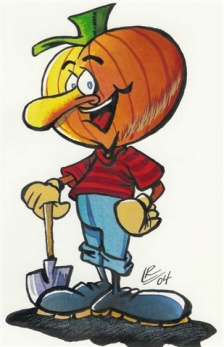 b.p. 96L-7501 MerschGSM: (00352)621 754 929Email: simone.vanbeest@education.luProgramm: Samstag, den 21. September:Kürbisfest mit Kunsthandwerkermarkt und viel Animation von 17.00-24.00 Uhr in unmittelbarer Nähe der Hal Irbicht und in den Straßen rue Irbicht und Ernest Ising in BeringenSonntag, den 22. September:Kürbisfest mit Kunsthandwerkermarkt und viel Animation von 10.00-18.00 Uhr in unmittelbarer Nähe der Hal Irbicht und in den Straßen rue Irbicht und Ernest Ising in BeringenSeit 16 Jahren organisieren wir unser Kürbiswochenende. Da es uns wichtig ist einen Markt mit qualitativ hochwertigen Produkten anzubieten, bitten wir Erstaussteller uns eine Dokumentationsmappe mit ihren Kunsthandwerkprodukten zukommen zu lassen. Alle Kunstobjekte obliegen der Verantwortung des Eigentümers. Wir als Verein kommen nicht für eventuelle Schäden auf. Wir lehnen auch jede Verantwortung bei Unfällen mit Körperschäden ab.Informationen:- Es werden 55 Aussteller angenommen.- Standgeld für 2 TageDie Teilnahmegebühr beträgt 80€ ( 5x3 m Standgröße) und zusätzlich 10€ pro weiteren Meter. Die Gebühr beinhaltet einen elektrischen Anschluss von 220 Volt, die nächtliche Bewachung (mit Hund) und Kaffee + Croissant am Sonntagmorgen.- Der Verein teilt Ihnen ihren Platz zu, keine freie Auswahl.- Übernachtungsmöglichkeiten	* Hotel Martha 1, am Kaesch L-7593 Beringen   www.gudd.lu	* Motel Mersch  Allée J.W. Léonhard  L-7525 Mersch  www.booking.com	* Hostellerie Val Fleuri  28, rue Lohr  L-7545 Mersch  www.reservation-hotel.logishotels.com* Youth Hostel  45, Osterbour  L-7622 Larochette   www.youthhostels.lu- Aufbau und Abbau des VerkaufsstandesAufbau: Die Aussteller müssen bis spätestens Samstag 14.00 Uhr ihren Stand komplett aufgebaut und eingerichtet haben. Dies ist ab Samstag 10.00 möglich. Alle Fahrzeuge müssen außerhalb des Marktes abgestellt werden.Abbau: sonntags ab 18.00 UhrWichtigBei Ankunft melden Sie sich bitte in der Hal Irbicht, rue Irbicht oder Anruf 00352 621754929. Sie werden von uns an Ihren Standplatz geleitet.Bei Teilnahmewunsch müssen Sie das Anmeldeformular, komplett ausgefüllt, bis spätestens den 1.August 2019 an oben genannte Adresse mailen oder schicken.→Sie erhalten nach Eingehen ihrer Anmeldung unsererseits eine eventuelle Bestätigung und die Angaben zur Überweisung der Teilnahmegebühr. Anmeldung nur gültig mit Überweisung des Standgeldes binnen 4 Wochen.Sollten Sie durch einen zwingenden Grund nicht teilnehmen können, dann melden sie sich bitte schnellst möglichst ab.Wir danken Ihnen für ihr Interesse und hoffen mit Ihnen zusammen einige angenehme Stunden am Kürbiswochenende verbringen zu können.Zusätzliche Ausstellerinformationen und TeilnahmebedingungenAlle Stände sind Außenstände.Während der 2 Tage ist es ausdrücklich untersagt mit dem Auto oder Lieferwagen durch die Straßen zu fahren (während der Öffnungszeiten des Marktes).Die Standflächen sind nach Marktende sauber zu hinterlassen. Die Müllentsorgung obliegt dem jeweiligen Aussteller.Jeder Aussteller soll seinen Namen und seine Anschrift am Verkaufsstand deutlich anbringen.Jeder Aussteller muss seine Beleuchtung selbst mitbringen und gegebenenfalls eine Verlängerung. Gegen Regen und Kälte muss sich jeder Aussteller selbst schützen.Stromheizungen sind an den Ständen nicht erlaubt.Geprüfte Feuerlöscher sind an den Ständen Pflicht.Speise- und Getränkeverkauf ist nur mit ausdrücklicher Genehmigung des Veranstalters an den Ständen erlaubt.Tische und Bänke muss jeder Aussteller selbst mitbringen.Bei eventuellen Fragen wenden Sie sich bitte an Simone van Beest-Schaul (siehe oben)